РЕЗЮМЕ ВЫПУСКНИКА ИНЖЕНЕРНО-ЭКОНОМИЧЕСКОГО ФАКУЛЬТЕТАІ. Общие сведения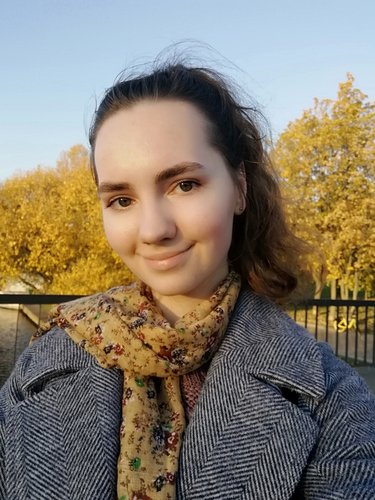 *По желанию выпускника, для открытого представления в сети интернет.ІІ. Результаты обученияІІІ. СамопрезентацияФамилия, имя, отчество   Бондарук Мария ГеннадьевнаДата рождения/гражданство22.05.1999/РБФакультетИнженерно-экономическийСпециальностьМенеджмент (международный)Семейное положениеНе замужемМесто жительства (указать область, район, населенный пункт)Брестская обл., Ивановский р-н, д. ТрилисскиE-mailmariabondaruk1999@mail.ruСоциальные сети (ID)*-Тел. деканата ИЭФ+37517-327-07-91Основные дисциплины по специальности, изучаемые в БГТУДисциплины курсового проектирования1. Управление организацией, управление персоналом2. Экономика 3. Внешнеэкономическая деятельность4. Международный, инновационный менеджмент5. Бизнес-планирование...Макроэкономика Экономика организации Бизнес-планированиеВнешнеэкономическая деятельностьИнвестиционное проектированиеОсновные технологии лесного комплексаМеждународный экологический менеджментИнновационный менеджментФинансы и финансовый менеджментСредний балл по дисциплинам специальности7.2Места прохождения практикиОАО «Амкодор – управляющая компания холдинга», ЗАО «Атлант», ГК «Алютех», ОАО «Минскпроектмебель», ЗАО «Амкодор-Эластомер», ЕС «Encata»Владение иностранными языками (указать язык); наличие международных сертификатов: ТОЕFL, FСЕ/САЕ/СРЕ, ВЕС и т.д.Английский язык (А2)Немецкий язык (B1)Китайский язык (в пределах HSK1)Дополнительное образование (курсы, семинары, стажировки др.)Удостоверение о получении общественной профессии «Internet/Intranet – технологии в профессиональной деятельности» (ФОП БГТУ)«Референт-переводчик технической литературы (немецкий язык)» (ФОП БГТУ)Компетенции по использованию современных программных продуктовMS Office– уверенный пользовательГрафическиередакторы (Photoshop/Illustrator/CorelDRAW) – уверенный пользовательВидеоредакторыSonyVegas, AdobePremiere – базовый уровеньНаучно-исследовательская работа (участие в проектах, конкурсах, конференциях, публикации и др.)Общеуниверситетская олимпиада по немецкому языку, 3 местоУчастие в 68 научно-технической конференции учащихся студентов и магистрантов БГТУ, доклады на темы «KonkurrenzzwisсhenAppleundSamsung» (публикация в сборнике), «Герои-защитники Брестской крепости»II Республиканский конкурс инновационных проектовInPRO, «Продвижение технологии антибактериального покрытия»Ярмарка инновационных идей SMARTPATENT-17 (публикация в сборнике)Международный студенческий форум «PR-кветка 2018», «Продвижение технологии антибактериального покрытия»Стажировки/Опыт работы-Жизненные планы, хобби и планируемая сфера деятельностиРеализация собственного потенциала в сфере менеджмента, маркетинга, увязанных с ЦУР и общим благосостоянием БеларусиЛичные качестваСпособность к обучению, креативность, инициативность, гибкость, стрессоустойчивостьЖелаемое место работы (область/город/предприятие)г. Минск